О внесении изменений в постановление администрации Алатырского муниципального округа от 13.02.2023 № 168 «О муниципальной программе Алатырского муниципального округа «Повышение безопасности жизнедеятельности населения и территорий Алатырского муниципального округа»В соответствии с пунктом 2.2 Протокола от 20.02.2023 № 1 заседания антитеррористической комиссии в Чувашской Республике, в целях повышения уровня безопасности жизнедеятельности населения и территорий Алатырского муниципального округа, администрация Алатырского муниципального округапостановляет:Внести в постановление администрации Алатырского муниципального округа от 13.02.2023 № 168 «О муниципальной программе Алатырского муниципального округа «Повышение безопасности жизнедеятельности населения и территорий Алатырского муниципального округа» следующие изменения:в разделе 3 приложения № 4 к муниципальной программе позицию «Основное мероприятие 4.» изложить в следующей редакции:«Основное мероприятие 4. Информационная работа по профилактике терроризма и экстремистской деятельности.Данное мероприятие предусматривает:освещение в средствах массовой информации хода реализации подпрограммы;размещение в местах массового пребывания людей наружной социальной рекламы, направленной на профилактику терроризма и экстремизма;оформление в образовательных организациях, учреждениях культуры и спорта тематических стендов и витрин, направленных на профилактику терроризма и экстремизма, пропаганду здорового образа жизни;трансляцию на радио и телевидении социальной рекламы, направленной на сохранение межнационального мира и согласия;участие представителей средств массовой информации в семинарах, круглых столах, обучение на курсах по вопросам информационного противодействия терроризму и экстремизму;изготовление (приобретение) печатной продукции (памяток, буклетов, наклеек, методических пособий, направленных на разъяснение преступной сущности терроризма).проведение в пунктах временного размещения и образовательных учреждениях, в которых обучаются дети, прибывшие с территории ДНР, ЛНР, запорожской и Херсонской областей, а также Украины:- тренингов, круглых столов, опросов, бесед по выявлению интересов и увлечений, экскурсий, тематических вечеров, факультативных занятий, индивидуальных бесед, встреч с психологами, с представителями Епархии Русской Православной Церкви;- просмотров патриотических фильмов, видеороликов, направленных на преподавание Отечественной истории, основ православной культуры, религиозных культур и светской этики, духовно-нравственной культуры народов России и обсуждение просмотренных видеоматериалов;- вовлечение подростков в спортивные секции, волонтерские движения, ежегодную акцию «Бессмертный полк» и в деятельность поисковых отрядов и др.Мероприятие 4.1. Приобретение (изготовление) информационных материалов.».Настоящее постановление вступает в силу после его официального опубликования.Глава Алатырскогомуниципального округа                                                                                     Н.И. Шпилевая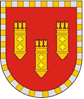 АДМИНИСТРАЦИЯ АЛАТЫРСКОГО МУНИЦИПАЛЬНОГО ОКРУГАЧУВАШСКОЙ РЕСПУБЛИКИПОСТАНОВЛЕНИЕ25.07.2023 № 768г. АлатырьУЛАТӐР МУНИЦИПАЛИТЕТ ОКРУГӖН АДМИНИСТРАЦИЙӖЧӐВАШ РЕСПУБЛИКИНЙЫШĂНУ25.07.2023 № 768Улатӑр г.